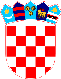 REPUBLIKA HRVATSKAVUKOVARSKO-SRIJEMSKA ŽUPANIJAOPĆINA TOVARNIK 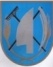 NAČELNICA OPĆINEKLASA: 022-05/19-02/38UR.BROJ: 2188/12-03/01-19-1Tovarnik,13.09.2019.                                                                                 VIJEĆNICIMA OPĆINSKOG VIJEĆA                                                                                                OPĆINE TOVARNIK                                                                                                           -svima-PREDMET: Izvješće o radu za razdoblje od 1. siječnja  do 30. lipnja 2019.PRAVNA OSNOVA: članak 50. Stavak 1. Statuta Općine Tovarnik („Službeni vjesnik“ Vukovarsko-srijemske županije, broj4/13,14/13,1/18)IZVJESTITELJ: Ruža V. Šijaković ,načelnica Općine TovarnikOBRAZLOŽENJE: na sjednici vijećaNADLEŽNOST ZA DONOŠENJE: načelnik Općine TovarnikTEKST IZVJEŠĆA:Temeljem članka 50. Stavka 1. Statuta Općine Tovarnik („Službeni vjesnik“ Vukovarsko-srijemske županije, broj 4/13,14/13,1/18), dana 13.09.2019., Načelnica Općine Tovarnik p o d n o s i: IZVJEŠĆE O RADUZa razdoblje od 1. siječnja do 30. lipnja 2019.g.U izvještajnom razdoblju donesene su odluke iz djelokruga ovlasti načelnice u skladu sa proračunom i statutom Općine, te zakonskim propisima, od kojih izdvajam:Raspisano je više natječaja za poticanje poljoprivredne proizvodnje od siječnja do lipnja 2019.g. i isplaćeno za potpore male vrijednosti : češnjak, lubenice, grah, osiguranje višegodišnjih nasada,sufinanciranje tehničkog pregleda traktora ili priključnog vozila,  sufinanciranje zapošljavanja u poljoprivredi, i dr. mjera,U siječnju je raspisan natječaj za financiranje programa i projekata udruga građana iz proračuna Općine Tovarnik, 675.000,00 kn, Krajem siječnja Općina je organizirala put našim poljoprivrednicima na Međunarodni poljoprivredni sajam u Budimpešti (Mađarska), U ožujku je potpisan Ugovor o dodjeli bespovratnih sredstava za projekat „#suDjeluj“, Ministarstvo rada i HZZ, vrijednost 465.290,00 kn, svrha projekta je pružiti podršku nezaposlenim braniteljima za aktivno uključivanje na tržište rada, zaposlena 1 osoba na 12 mjeseci, također u ožujku u Rugvici na skupštini Udruge Općina javno priznanje dobio je Mladen Markešić i ured TINTL-a,U ožujku su potpisani Ugovori sa studentima  28 redovnih studenata po 6.500,00kn,U ožujku je povađeno staro drveće na groblju u Tovarniku i posađeno novo,U  Javnim radovima zaposleno je 11 djelatnika ( 3 u košnji i održavanju zelenila- na teret Općine, 8   na teret HZZ-a,  na revitalizaciji i uređenju naselja),Asfaltiran  je dio  ceste Matice Hrvatske u Tovarniku i dio ceste Reljkovićeva u Ilači,U svibnju je potpisan ugovor u vrijednosti 500.000,00 kuna ( 100.000,00 od Ministarstva regionalnog razvoja), počela je ovih dana  izgradnja parkirališta u Tovarniku ispred katoličke crkve.U svibnju je izgrađen kolni prilaz za garaže za službena vozila( uz zgradu Općine ), 120.000,00 kn,U lipnju su izmješteni hidranti u Ilači ( 88.000,00 kn),U ožujku je kupljena Husqvarna rider kosilica za košnju trave, 26.000,00kn,U svibnju su kupljena dva trimera za košnju, 16.150,00 kn,U svibnju je raspisan natječaj za sanaciju stare ambulante II faza, radovi u završnoj fazi, 318.000,00 kn,U tijeku je završetak radova na rekonstrukciji vrtića u Tovarniku ( 262.000,00 kn), nasipanje otresnica kamenom  u Tovarniku i Ilači (510.000,00kn), izgradnja  Pravoslavne mrtvačnice u Tovarniku (540.000,00 kn).                                                                  NAČELNICA OPĆINE TOVARNIK                                                                  Ruža V.Šijaković,oec.